Joint Field OfficeRaleigh, NC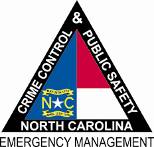 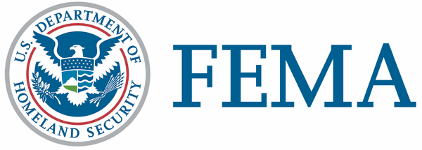 Media AdvisoryWHO:			NC Division of Emergency Management/FEMAWHAT:		Joint Disaster News DeskWHEN: 		Effective April 29, 2011WHY:	To provide the media with a direct line to state/federal recovery efforts in connection with the April 16, 2011 storms and tornadoes.HOURS:	The news desk is operational from 7 a.m. to 7 p.m., seven days a week, and is monitored 24 hours a day.NUMBER:		919-779-8371The state contact number remains 919-715-3747.###